[ALL INDIA TENNIS ASSOCIATION]DRAWS AND MATCH SCHEDULE CAN BE SEEN BY 8 PM ON FACEBOOK PAGE-www.facebook.com/BhagatHansraj tennis academy-gohanaHOTEL DETAILSRULES / REGULATIONSNAME OF THE TOURNAMENTBHAGAT HANSRAJ-AITA  TENNIS TOURNAMENT TALENT SERIES (7 Days) U-14/16NAME OF THE STATE ASSOCIATIONHARYANA TENNIS ASSOCIATIONHONY. SECRETARY OF ASSOCIATIONMr. SUMAN KAPURADDRESS OF ASSOCIATIONkapursuman@yahoo.comTOURNAMENT WEEKWEEK : 21 AUGUST 2017ENTRY DEADLINE : 31 JULY 2017WITHDRAWAL : 14AUGUST2017THE ENTRY IS TO BE SENT BY EMAIL ONLY THE ENTRY IS TO BE SENT BY EMAIL ONLY Sunil Rajbhar+91 8053508812   +91 9138150000bhta100gohana@gmail.comSunil Rajbhar+91 8053508812   +91 9138150000bhta100gohana@gmail.comADDRESSADDRESSBHAGAT HANSRAJ TENNIS ACADEMYC/O RAAMSHARANAM AASHRAM,JIND ROADGOHANA (Distt : Sonipat)(Haryana)BHAGAT HANSRAJ TENNIS ACADEMYC/O RAAMSHARANAM AASHRAM,JIND ROADGOHANA (Distt : Sonipat)(Haryana)TOURNAMENT DIRECTORTOURNAMENT DIRECTORMr. Sandeep Mannbhta100gohana@gmail.com+91 9138150000     +91 9466627512Mr. Sandeep Mannbhta100gohana@gmail.com+91 9138150000     +91 9466627512TELEPHONE+91 8053508812   +91 9138150000FAXEMAILbhta100gohana@gmail.comCATEGORY ()N(      )NS(      )SS(      )CS( )TS()AGE GROUPS ()U-12(    )U-14()U-16()U-18(  )Men’s(  )Women’s(  )SIGN-INSIGN-INQUALIFYING 18/08/201712-2 pmOPEN DRAWOPEN DRAWMAIN DRAW20/08/201712-2 pm3232MAIN DRAW SIZEMAIN DRAW SIZESingles3232Doubles1616QUALIFYING DRAW SIZEQUALIFYING DRAW SIZESinglesOpenOpenDoublesNANADATES FOR SINGLESDATES FOR SINGLESQUALIFYINON 19/08/2017MAIN DRAW 21/08/2017ONWARDSMAIN DRAW 21/08/2017ONWARDSENTRY DEADLINE31/07/201731/07/201731/07/2017WITHDRAWAL DEADLINEWITHDRAWAL DEADLINEWITHDRAWAL DEADLINE14/08/201714/08/2017NAME OF THE VENUENAME OF THE VENUEBHAGAT HANSRAJ TENNIS ACADEMYBHAGAT HANSRAJ TENNIS ACADEMYBHAGAT HANSRAJ TENNIS ACADEMYADDRESS OF VENUEADDRESS OF VENUEC/O RAAMSHARANAM AASHRAM,JIND ROADGOHANA (Distt : Sonipat)(Haryana)C/O RAAMSHARANAM AASHRAM,JIND ROADGOHANA (Distt : Sonipat)(Haryana)C/O RAAMSHARANAM AASHRAM,JIND ROADGOHANA (Distt : Sonipat)(Haryana)TOURNAMENT REFEREETOURNAMENT REFEREE Mr. Sunil Rajbhar  (8053508812) Mr. Sunil Rajbhar  (8053508812) Mr. Sunil Rajbhar  (8053508812)TELEPHONE+91 8053508812  +91 8053508812  FAXEMAILbhta100gohana@gmail.combhta100gohana@gmail.comCOURT SURFACECLAYCLAYBALLSAITA Approved AITA Approved NO. OF COURTS0505FLOODLITYESYESTOURNAMENT DIRECTORTOURNAMENT DIRECTORMrSandeep MannMrSandeep MannMrSandeep MannTELEPHONE+91 9138150000+91 9138150000FAXbhta100gohana@gmail.combhta100gohana@gmail.comNAMEASHRAMContact – MrSandeep Mann (9138150000)NAMEHOTEL SHUBHAM+91 9255510001ADDRESSAT VENUE (ZERO Km. DISTANCE)ADDRESS3 Km. Apart From Venue+91 9138150000C/O RAAMSHARNAM AASHRAM, GOHANACHARGE(Double)1500(A.C. ROOM)CHRGE                   -ENTRY
No entry will be accepted through telephone.Please carry your Original AITA ITN Card for sign in On SIGN IN DAY 12-2 pm.
AGE ELIGIBILITY
Players born:As per AITA/ITF normsU-14 NOT BEFORE 01 JAN 2003U-16 NOT BEFORE 01 JAN 2001
ENTRY FEEAITA Registration Card
It is mandatory for the player to carry ORIGINAL REGISTRATION CARD for the sign-in. In case the player registration is in process with AITA,  In that case player has to carry Original receipt or copy of mail from AITA confirming that  player registration is in process.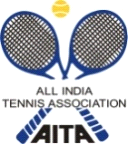 